2013年广西艺术学院文化产业管理专业(广东考点)招生考试试题笔试：文艺常识1.《山楂树之恋》《十面埋伏》的导演是_______。2.《雀之灵》的作者是_______。3.《茉莉花》被国外改编成歌剧，称为_______。4.我国第一部室内大型电视剧是_______。5.创作《思想者》《巴尔扎克》的雕塑家是_______。6.画作《向日葵》《星月夜》的作者是_______。7.文房四宝是指_______。笔试：文艺常识1.迪士尼2.王羲之3.简述一下合唱的形式特点。4.简述北米画家张择端的艺术成就。笔试：命题写作根据下面的三部艺术作品，任选一个进行评论分析，800字以上1电影《无间道》2.音乐《让我们荡起双桨》3.席勒画作《晚钟》参考答案笔试：文艺常识1.张艺谋2.杨丽萍3.《图兰朵》4.《渴望》5.罗丹6.梵高7.笔墨纸砚笔试：文艺常识1.迪士尼：是全球闻名遐迩的迪士尼，取名自其创始人华特•迪士尼，是总部设在美国伯班克的大型跨国公司，主要业务包括娱乐节目制作、主题公园、玩具、图书、电子游戏和传媒网络等。2.王羲之：是东晋著名书法家，有“书圣”之称。历任秘书郎、宁远将军、江州刺史。后为会稽内史、领右将军，人称“王右军”“王会稽”。其子王献之书法亦佳，世人合称二人为“二王”。王羲之代表作《兰亭序》被誉为“天下第一行书”。世人常用曹植《洛神赋》中“翩若惊鸿，婉若游龙”一句来赞美王羲之的书法。后人评价王羲之的书法有“龙跃天门，虎卧凤阙”之势。3.合唱是集体演唱多声部声乐作品的艺术门类，常有指挥，可有伴奏或无伴奏。它要求歌唱群体音响的高度统一与协调，是普及性最强、参与面最广的音乐演出形式之依据人声的分类，合唱的形式有：童声合唱、女声合唱、男声合唱和混声合唱。人声作为合唱艺术的表现工具，有着其独特的优越性，能够最直接地表达音乐作品中的思想情感，激发听众的情感共鸣。合唱的特点主要有：（1）音域宽广；（2）音色丰富；（3）力度变化大；（4）音响层次多；（5）表现力强。4.北宋后期卓越的风俗画家，擅长画建筑、车船等风俗题材。其作品《清明上河图》代表了宋代风俗画发展的高度水平，成为我国古代绘画史上具有不朽意义的作品。通过这幅画，可以了解北宋的城市面貌和当时各阶层人民的生活，具有极高的史料价值。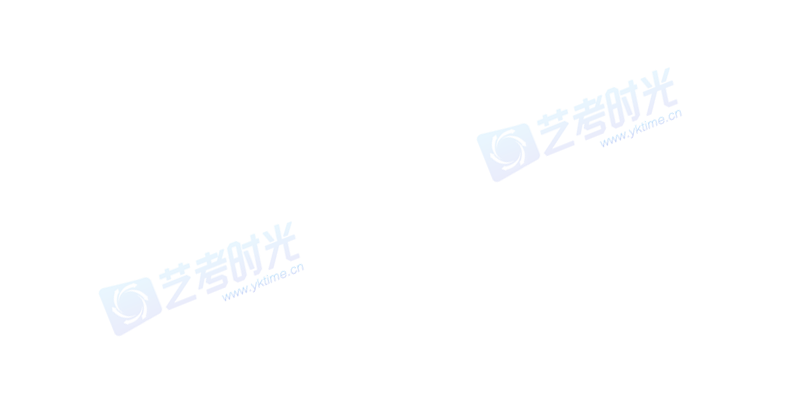 